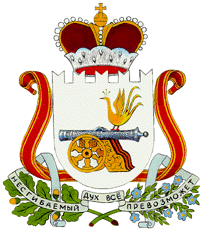 АДМИНИСТРАЦИЯ  ДОБРОМИНСКОГО СЕЛЬСКОГО ПОСЕЛЕНИЯ  ГЛИНКОВСКОГО РАЙОНА   СМОЛЕНСКОЙ ОБЛАСТИП О С Т А Н О В Л Е Н И Е от  12 сентября 2019 г.   № 46В целях приведения нормативного правового акта в соответствие с действующим законодательством Российской ФедерацииАдминистрация Доброминского сельского поселения  п о с т а н о в л я е т:1. Внести изменения в Правила определения требований к закупаемым органами местного самоуправления Доброминского сельского поселения Глинковского района Смоленской области отдельным видам товаров, работ, услуг (в том числе предельных цен товаров, работ, услуг), утвержденные постановлением Администрации Доброминского сельского поселения Глинковского района Смоленской области от 04.04.2016 г. № 32следующие изменения:1.1 В п.1 после слов «…Смоленской области» вставить слова «и подведомственными им организациями»1.2 В п.3 после слов «…Смоленской области» вставить слова «и подведомственными им организациями», после слов «….в том числе предельные цены товаров, работ, услуг» вставить слова «утверждаются заказчиками»1.3 Пункт 4 изложить в новой редакции:Правила определения требований предусматривают:а) обязательный перечень отдельных видов товаров, работ, услуг, их потребительские свойства и иные характеристики, а также значения таких свойств и характеристик (в том числе предельные цены товаров, работ, услуг) (далее - обязательный перечень) и (или) обязанность заказчиков устанавливать значения указанных свойств и характеристик;б) порядок формирования и ведения заказчиками ведомственного перечня, а также примерную форму ведомственного перечня;в) порядок применения указанных в пункте 11  Общих правил обязательных критериев отбора отдельных видов товаров, работ, услуг, значения этих критериев, а также дополнительные критерии, не определенные Общими правилами и не приводящие к сужению ведомственного перечня, и порядок их применения.1.4 Пункт 8 изложить в новой редакции:Правила определения требований могут предусматривать следующие сведения, дополнительно включаемые заказчиками в ведомственный перечень:а) отдельные виды товаров, работ, услуг, не указанные в обязательном перечне;б) характеристики товаров, работ, услуг, не включенные в обязательный перечень и не приводящие к необоснованным ограничениям количества участников закупки;в) значения количественных и (или) качественных показателей характеристик (свойств) товаров, работ, услуг, отличающиеся от значений, содержащихся в обязательном перечне, в случаях, предусмотренных правилами определения требований. При этом такие значения должны быть обоснованы, в том числе с использованием функционального назначения товара, под которым для целей Общих правил понимается цель и условия использования (применения) товара, позволяющие товару выполнять свое основное назначение, вспомогательные функции или определяющие универсальность применения товара (выполнение соответствующих функций, работ, оказание соответствующих услуг, территориальные, климатические факторы и другое);г) иные сведения, касающиеся закупки товаров, работ, услуг, не предусмотренные Общими правилами.1.5.Пункт 9 изложить в новой редакции:Требования к отдельным видам товаров, работ, услуг определяются с учетом категорий и (или) групп должностей работников, если затраты на приобретение отдельных видов товаров, работ, услуг на обеспечение функций государственных органов, органов управления государственными внебюджетными фондами Российской Федерации, государственных органов субъектов Российской Федерации, органов управления территориальными государственными внебюджетными фондами, муниципальных органов, определенных в соответствии с Бюджетным кодексом Российской Федерации наиболее значимыхучреждений науки, образования, культуры и здравоохранения (включая соответственно территориальные органы, подведомственные им казенные учреждения), Государственной корпорации по атомной энергии "Росатом", Государственной корпорации по космической деятельности "Роскосмос" и подведомственных им организаций в соответствии с правилами определения нормативных затрат, утвержденными соответственно Правительством Российской Федерации, высшими исполнительными органами государственной власти субъектов Российской Федерации, местными администрациями, устанавливаются с учетом категорий и (или) групп должностей работников.Требования к отдельным видам товаров, работ, услуг, закупаемым подведомственными организациями, разграничиваются по категориям и (или) группам должностей работников указанных организаций согласно штатному расписанию.2.Настоящее постановление подлежит официальному обнародованию.3.Контроль за исполнением настоящего постановления оставляю за собой.Глава муниципального образованияДоброминского сельского поселенияГлинковского района Смоленской области                             Л.В. ЛарионоваО внесении изменений в Правилаопределения требований к закупаемым органами местного самоуправления Доброминского сельского поселения Глинковского района Смоленской области отдельным видам товаров, работ, услуг (в том числе предельных цен товаров, работ, услуг), утвержденные постановлением Администрации Доброминского сельского поселения Глинковского района Смоленской области от 04.04.2016 г. № 32